 

2023 EARTH DAY TIP FEE WAIVER AUTHORIZATION FORM - MUNICIPAL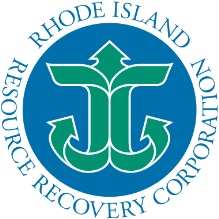 MUNICIPALITY NAME:       NAME OF MUNICIPAL ORGANIZER AND SIGNATOR:       		This form confirms that the above-mentioned municipality is authorized to deliver this load of solid waste generated from Earth Day cleanup(s) to the Rhode Island Resource Recovery Corporation (Resource Recovery) Central Landfill at no charge for up to 10 tons, no later than one week from the date of the last cleanup. These tons, up to 10, will also not count against the municipality’s Municipal Solid Waste (MSW) cap. Tons in excess of the 10-ton limit will be applied to the MSW cap and charged the applicable municipal disposal fee. Non-solid waste items or materials will be charged at their applicable disposal fees as listed in the current the FY22-23 Agreement Fee Schedule. The municipal organizer’s signature below certifies that the cleanups listed did take place between March 25 and June 3, 2023; that they did not cover areas that normally fall under the municipality’s or the state’s responsibility; that this material is not the result of a special waste collection; and that these cleanup groups are not normally charged with the task of litter cleanup nor have the funding to do so. 
The driver’s signature below certifies that the content of this load is the same material and only that material generated from the Earth Day cleanup(s) listed here or, if mixed, an attachment has been included showing an estimate of the weight of the cleanup material. Resource Recovery reserves the right to deny the waiver and charge the load as municipal solid waste if any of the listed cleanups from that load are found to be non-compliant with the above certified statements.Municipal Organizer’s Signature						DateHauler/Driver Signature							Date
Please see page 2 of this form to fill in the required cleanup event information. You may also submit the required information as a separate document by attaching it to this authorization form or emailing it to municipal@rirrc.org.MUNICIPALITY:                                             DATE:   	*Contact name and email/phone is for the on-the-ground contact, who is any organizer/participant that is present at the cleanup site for the event.CLEANUP DATECLEANUP LOCATIONORGANIZATIONCONTACT NAME*EMAIL/PHONE